BROCHURE D’INSCRIPTIONNom - Prénom du candidat :	Nom de l’employeur :	SOMMAIREProcédure d’inscription	   3Dossier de candidature	   4	à compléter par le candidatDéclaration d’intention d’embauche	   6	à compléter par l’employeurAides financières	Frais annexes :Notice : frais annexes	   7Demande de prise en charge : 1er équipement	   8Demande de prise en charge : hébergement et restauration	   9Mobilité européenne et internationale des apprentis	 10	Demande d’aide au permis de conduire	 12PROCÉDURE D’INSCRIPTIONÊTRE APPRENTI.E EN 8 ÉTAPES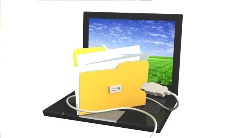 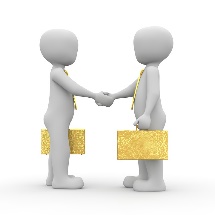 L’employeur doit rester vigilant aux relances éventuelles de l’OPCO.DOSSIER DE CANDIDATUREÀ remplir EN MAJUSCULES et à retourner par mail : cfa@ac-dijon.frNB : Tous les champs doivent obligatoirement être remplis pour que le dossier soit recevable.Formation demandée :Intitulé de la formation :	Option :	Classe demandée :	CAP, BMA ou BTS :	 1ère année	 2ème année	 En 1 an	Bac Professionnel :	 Seconde	 Première	 Terminale	Titre ou MC :	 en 1anLycée demandé :	Coordonnées du candidat :Nom :		Prénom :	Né(e) le :		à :		Département :	Adresse :	Code postal :		Ville :	Tél. :		Portable :	E-mail : 	Numéro de Sécurité Sociale de l’apprenti (NIR) :  _ / _ _ / _ _ /_ _ /_ _ _/_ _ _/_ _ Régime scolaire :  Interne           Demi pensionnaire           ExterneReconnaissance handicap : 	 OUI	 NONBesoin(s) aménagement scolaire et/ou pédagogique :	 OUI	 NONSi oui : Le ou lesquel(s) ? :	Parents / Représentant légal (pour les mineurs) Monsieur	 Madame	Nom Prénom :	 Père	 Mère		 Représentant légalProfession Mère :		Profession Père :	Adresse :	Code postal :		Ville :	Tél. :		Portable :	E-mail :	Situation avant l’apprentissage :Situation année scolaire précédente :Dernier diplôme obtenu :Avez-vous trouvé l’entreprise d’accueil ? 	Non, pas encore. 	Non, pas encore, mais j’ai commencé mes recherches et j’attends des réponses. 	Oui.Si oui, merci de nous retourner la « déclaration d’intention d’embauche » remplie par votre futur employeur.Pièces à joindre obligatoirement au dossier :Lettre de motivation à l’attention de la directrice du CFACurriculum-Vitae à jourPhotocopie de la carte d’identité recto/versoPhotocopie de la carte vitale de l’apprenti(e)Photocopie du dernier diplôme et relevé de notesPhotocopies des bulletins scolaires des deux dernières annéesNotification RQTH en cas de situation d’handicap En cochant cette case, j’accepte que les informations saisies dans ce formulaire soient utilisées pour permettre mon inscription et la gestion de mon dossier au CFA de l’Éducation nationale en Bourgogne. J’autorise également le traitement de ces données pour toute enquête statistique sur l’apprentissage par les autorités compétentes.DÉCLARATION « INTENTION D’EMBAUCHE »À remplir EN MAJUSCULES par le futur employeur et à retourner par mail : cfa@ac-dijon.frFormation choisie :Intitulé du diplôme :	Option :	Classe demandée :	CAP, BMA ou BTS :	 1ère année	 2ème année	 En 1 an	Bac Professionnel :	 Seconde	 Première	 Terminale	Titre ou MC :	 en 1anLycée demandé :	L’apprenti.e :Nom :		Prénom :	L’employeur :Établissement :	 Privé	 Public	Statut juridique :	N° de SIRET de l’entreprise :	N° Identifiant de convention collective (IDCC) :	Nom de l’OPCO :	Nom de l’entreprise :	Adresse :	Code postal :		Ville :	Téléphone :		Mail :	Nom et Prénom du chef d’entreprise :	Nom du responsable du suivi administratif :	Service et fonction :	Tél :		Portable :	E-mail 	Nom du futur maître d’apprentissage (si déjà connu) :	Service et fonction :	Tél :		Portable :	E-mail 	Date prévisionnelle de début de contrat : ......../......../........Attention : l’inscription au CFA sera définitive à réception du contrat d’apprentissage.NOTICE : FRAIS ANNEXESVu l’arrêté du 30 Juillet 2019 relatif aux frais annexes à la formation des apprentis prévus à l’article D6332-83 du Code du TravailEn sus du niveau de prise en charge, les opérateurs de compétences prennent également en charge les frais annexes à la formation constitués par les dépenses d’hébergement, de restauration, de premier équipement pédagogique et de mobilité européenne et internationale.Ils doivent être identifiés dans la convention de formation.Les frais de restauration et d’hébergementLes frais de restauration sont définis comme la restauration du midi et du soir. Ces frais ne concernent que le temps de formation en CFA.Les frais de restauration et d’hébergement sont pris en charge, par nuitée, pour un montant de 6,00 € comprenant le petit-déjeuner et les frais de restauration, par repas, pour un montant de 3,00 €.Démarche de l’apprentiPour bénéficier de cette prise en charge, l’apprenti doit remplir le formulaire « Demande de prise en charge : hébergement et restauration » chaque fin de trimestre. Vous devez joindre la facture de l’UFA et un RIB (lors de la première demande).Les frais de premier équipementLes frais de premier équipement peuvent être définis comme les frais relatifs au premier équipement pédagogique nécessaire à l’exécution de la formation lorsque celle-ci requiert un équipement professionnel spécifique (ex : mallette de couteaux des cuisiniers, ciseaux des coiffeurs, ...).Les frais de premier équipement n’ont pas vocation à financer l’achat d’ordinateur, ni de contenu pédagogique, ni les EPI.Le forfait de premier équipement est pris en charge dans la limite d’un plafond maximum de 500,00 € par apprenti. Démarche de l’apprentiPour bénéficier de cette prise en charge, l’apprenti doit remplir le formulaire « Demande de prise en charge :
1er équipement » en début de formation. Vous devez joindre la facture du 1er équipement ainsi qu’un RIB.Mobilité internationale et européennePour toute demande relative à la mobilité européenne et internationale, vous pouvez contacter Madame KHADIR Nadia par téléphone au : 03.80.44.87.79 ou par mail à l’adresse suivante : cfa.mobilite@ac-dijon.fr.DEMANDE DE PRISE EN CHARGE : 1er équipementAnnée scolaire ......... / ..........Vu l’arrêté du 30 Juillet 2019 relatif aux frais annexes à la formation des apprentis prévus aux 3° de l’article D6332-83 du Code du TravailJe soussigné(e) ............................................................................................, né(e) le................................... apprenti(e) en..................................... au lycée ....................................................... souhaite bénéficier de la prise en charge du premier équipement pédagogiqueLe CFA peut prendre en charge jusqu’à 500.00 € selon un forfait établi en fonction de la nature des activités des apprentis.Équipement à prendre en charge par le CFA : ............................................................Montant de l’équipement : ...........................................................................................La prise en charge de vos frais de premier équipement est soumise à accord du CFA selon les modalités de l’article D6332-83 du Code du Travail.Fait le	..........................................................., à ...............................................		 	  Signature de l’apprenti (ou représentant légal du mineur) :Nous vous remercions de bien vouloir nous joindre impérativement un RIB et un JUSTIFICATIF (FACTURE)DEMANDE DE PRISE EN CHARGE : HÉBERGEMENT
ET RESTAURATIONAnnée scolaire ......... / ..........Vu l’arrêté du 30 Juillet 2019 relatif aux frais annexes à la formation des apprentis prévus aux 1° et 2° de l’article D6332-83 du Code du TravailJe soussigné(e) ............................................................................................, né(e) le................................... apprenti(e) en..................................... au lycée ....................................................... souhaite bénéficier de la prise en charge des frais de restauration et / ou de nuitée pour ma formation.Le CFA prend en charge jusqu’à 3.00 € par repas et 6.00 € par nuitée dans la limite du nombre prévu dans la convention de formation.Nombre de repas à prendre en charge par le CFA : ............................................................Nombre de nuits à prendre en charge par le CFA : .............................................................La prise en charge de vos frais de restauration est soumise à accord du CFA selon les modalités de l’article D6332-83 du Code du Travail.Fait le	..........................................................., à ...............................................		 	  Signature de l’apprenti (ou représentant légal du mineur) :Nous vous remercions de bien vouloir nous joindre impérativement un RIB et un JUSTIFICATIF (FACTURE ETABLISSEMENT)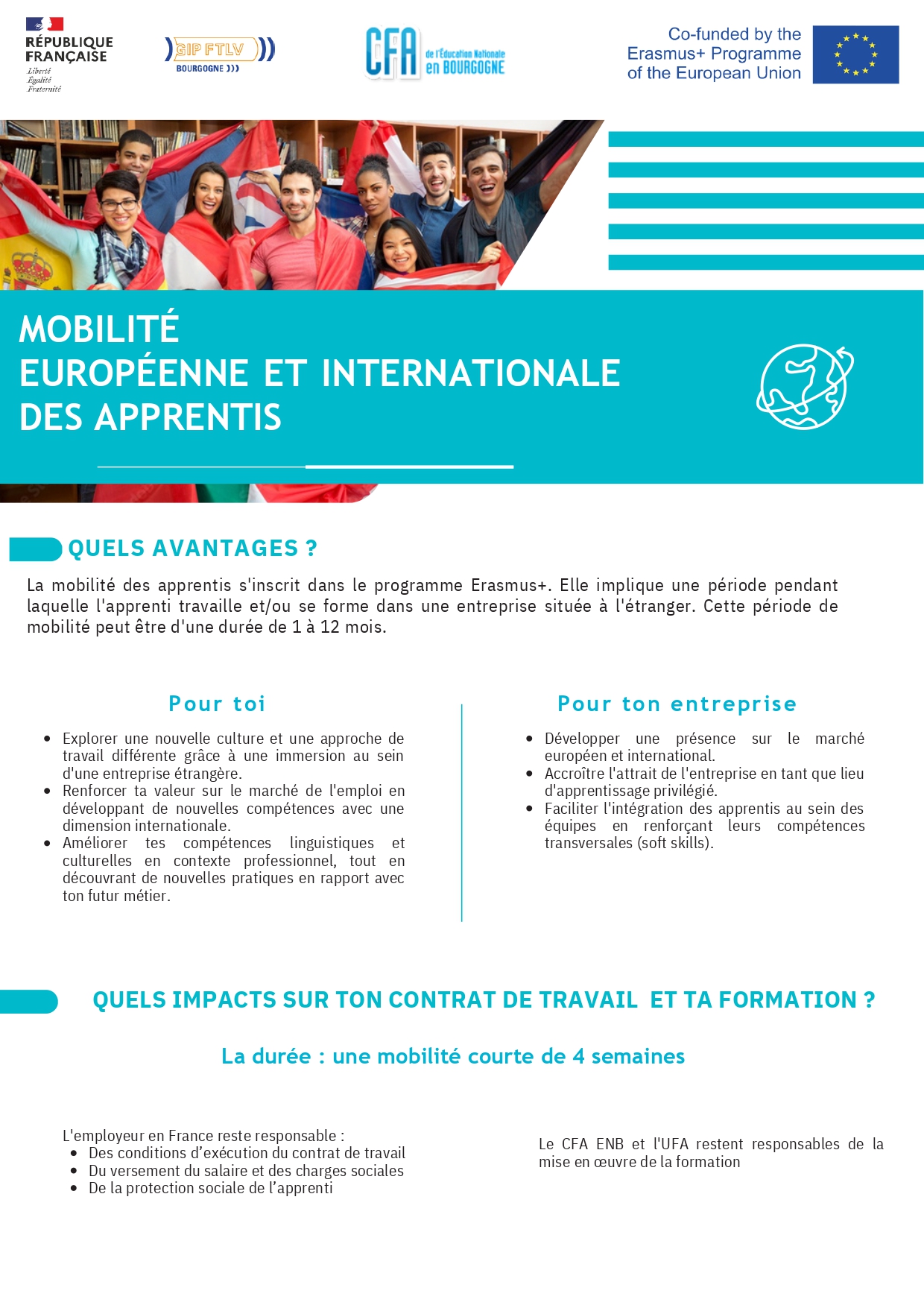 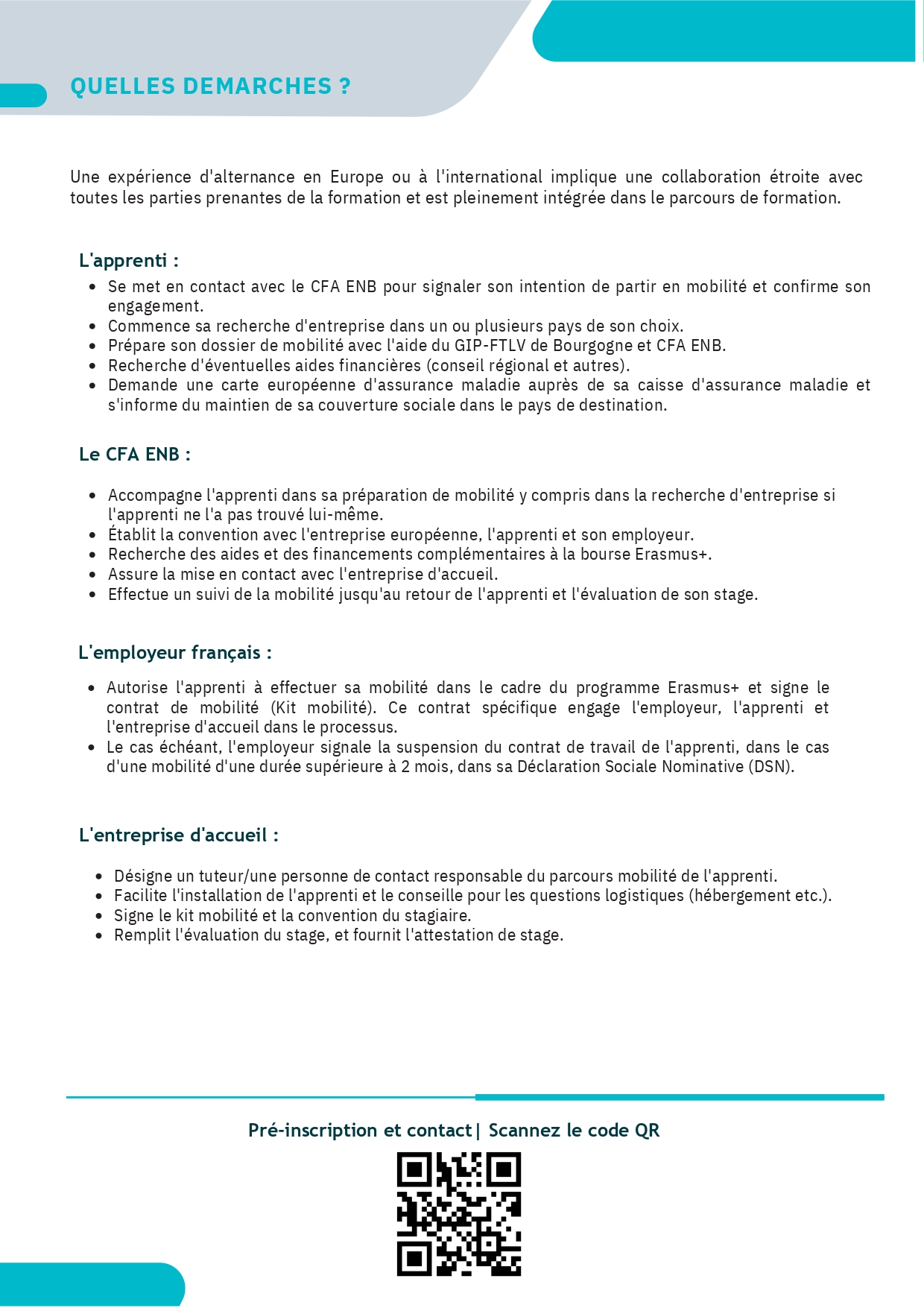 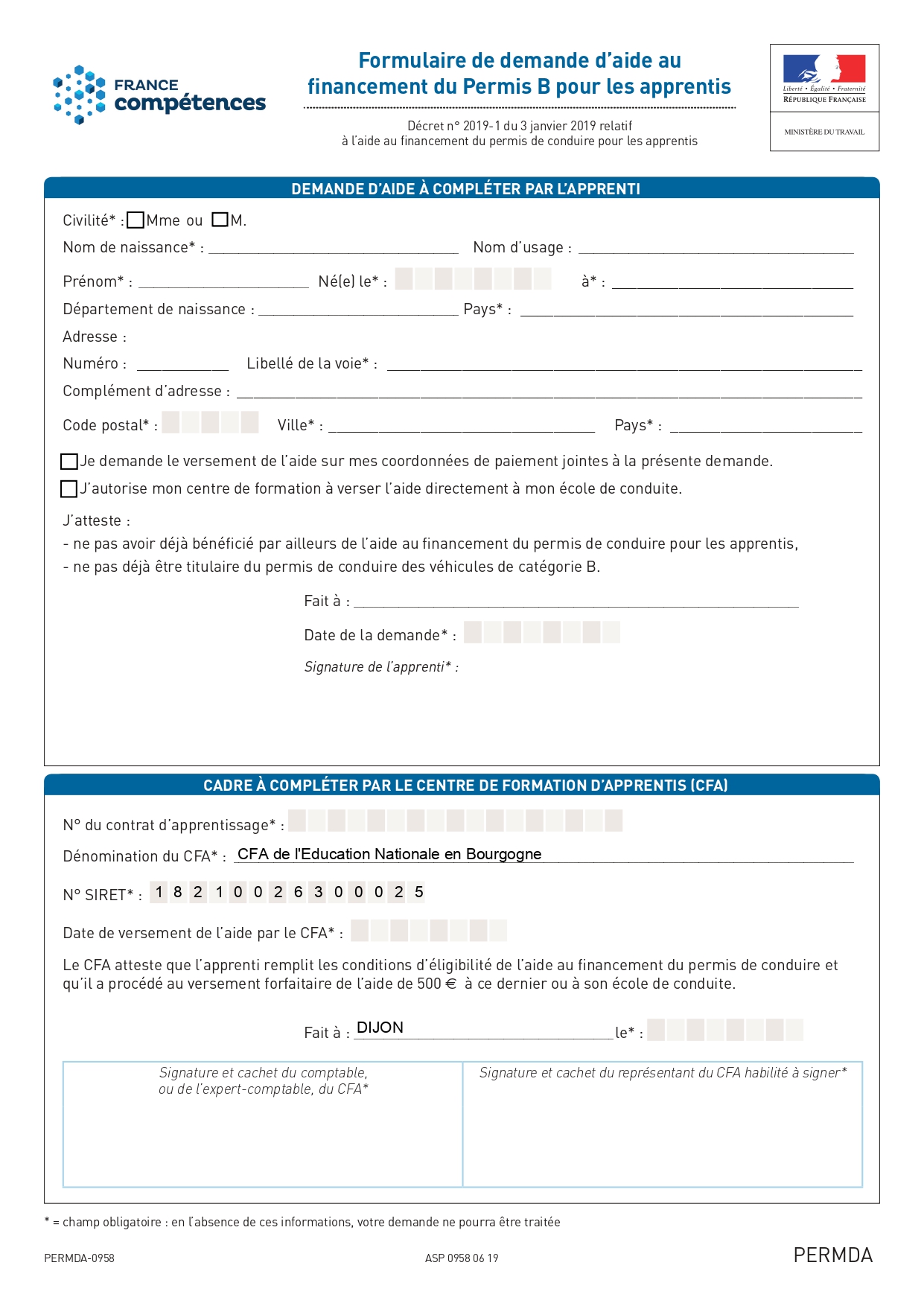 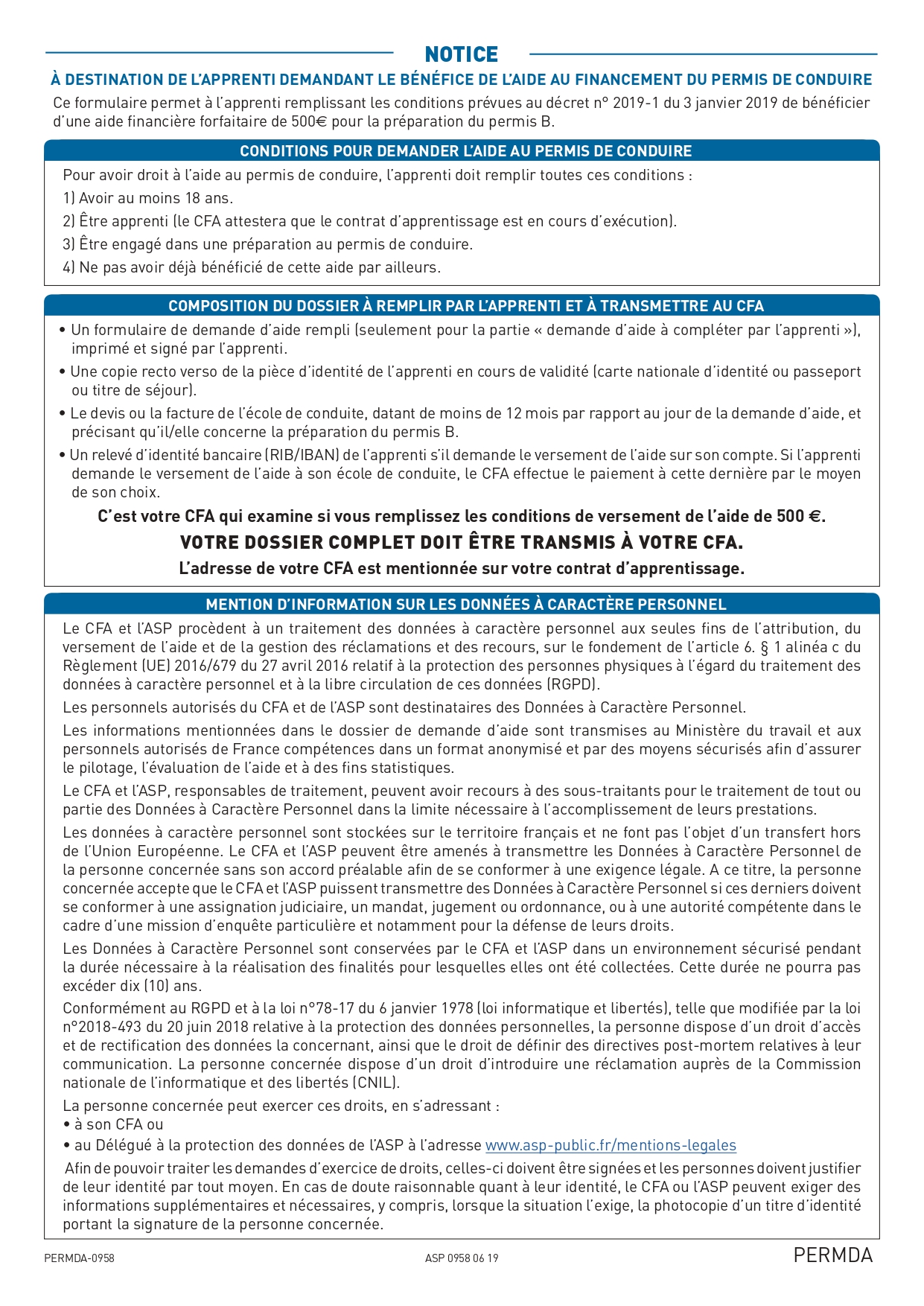 BROCHURE D’INSCRIPTIONauCFA de l’Éducation Nationaleen BourgogneAnnée scolaire ......... / ..........Académie de DijonInscriptionContractualisationDossier de candidatureAnnée scolaire ......... / .......... Étudiant ou apprenti Scolaire	 Contrat d’apprentissage	 Contrat de professionnalisationIntitulé du diplôme préparé :Classe :Nom établissement :CP et Ville :ou En emploi	 Demandeur d’emploi de - d’1 an	 Demandeur d’emploi de + d’1 an Autre situation, précisez :	ou En emploi	 Demandeur d’emploi de - d’1 an	 Demandeur d’emploi de + d’1 an Autre situation, précisez :	Intitulé du diplôme :Année scolaire :Fait à	Le	Signature du candidat (ou d’un parentou du représentant légal si l’apprenti est mineur) :Déclaration « intention d’embauche »Fait à	Le	CACHET ET SIGNATURE ENTREPRISE :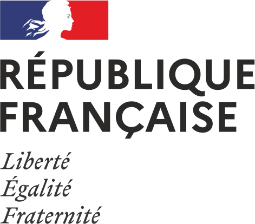 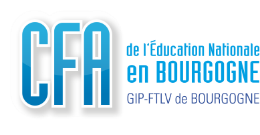 